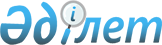 Об установлении ветеринарного режима в селе Буран Курчумского района
					
			Утративший силу
			
			
		
					Постановление акимата Курчумского района Восточно-Казахстанской области от 17 мая 2012 года N 2514. Зарегистрировано управлением юстиции Курчумского района Департамента юстиции Восточно-Казахстанской области 18 июня 2012 года за N 5-14-157. Утратило силу (письмо аппарата акима Курчумского района от 22 января 2013 года № 01-05/137)      Сноска. Утратило силу (письмо аппарата акима Курчумского района от 22.01.2013 № 01-05/137).      Примечание РЦПИ.

      В тексте сохранена авторская орфография и пунктуация.

      В соответствии с подпунктом 18) пункта 1 статьи 31 Закона Республики Казахстан «О местном государственном управлении и самоуправлении в Республике Казахстан» от 23 января 2001 года и подпунктом 9) пункта 2 статьи 10 Закона Республики Казахстан «О ветеринарии» от 10 июля 2002 года, рассмотрев представление № 305 от 25 апреля 2012 года главного государственного ветеринарно-санитарного инспектора Курчумского района, акимат Курчумского района ПОСТАНОВЛЯЕТ:



      1. Установить ветеринарный режим с введением ограничительных мероприятий в селе Буран Курчумского района в связи с возникновением заболевания бруцеллеза среди мелкого рогатого скота.



      2. Рекомендовать управлению государственного санитарно-эпидемиологического надзора по Курчумскому району (по согласованию) контроль исполнения физическими и юридическими лицами обязательных санитарно-эпидемиологических и противоэпидемических мероприятий по профилактике заболеваемости бруцеллезом среди населения.



      3. Поручить акиму Бурановского сельского округа обеспечить ввоз на территорию и вывоз с режимной территории сельскохозяйственных животных, заготовку и реализацию продукции, сырья животного происхождения, организацию труда и другие административно-хозяйственные мероприятия с соблюдением правил, установленных законодательными актами Республики Казахстан в области ветеринарии.



      4. Контроль за исполнением настоящего постановления возложить на заместителя акима района М. Калелова.



      5. Постановление вводится в действие по истечении десяти календарных дней после дня первого официального опубликования.

       Аким Курчумского района                    А. Сеитов      СОГЛАСОВАНО:      Начальник ГУ «Курчумская районная

      территориальная инспекция» Комитета

      ветеринарного контроля и надзора

      Министерства сельского хозяйства

      Республики Казахстан                       А. Шапатов      Начальник ГУ «Управление государственного

      санитарно-эпидемиологического надзора

      по Курчумскому району»

      ДКГСЭН МЗ Республики Казахстан

      по Восточно-Казахстанской области          М. Садуакасова
					© 2012. РГП на ПХВ «Институт законодательства и правовой информации Республики Казахстан» Министерства юстиции Республики Казахстан
				